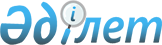 О внесении изменений в решение Карасайского районного маслихата от 20 декабря 2011 года N 65-3 "О районном бюджете Карасайского района на 2012-2014 годы"
					
			Утративший силу
			
			
		
					Решение маслихата Карасайского района Алматинской области от 08 июня 2012 года N 7-3. Зарегистрировано Управлением юстиции Карасайского района Департамента юстиции Алматинской области 20 июня 2012 года N 2-11-123. Утратило силу решением Карасайского районного маслихата Алматинской области от 23 декабря 2013 года № 26-6      Сноска. Утратило силу решением Карасайского районного маслихата Алматинской области от 23.12.2013 № 26-6.

      Примечание РЦПИ:

      В тексте сохранена авторская орфография и пунктуация.

      В соответствии с пунктом 4 статьи 106, пунктом 5 статьи 109 Бюджетного Кодекса Республики Казахстан от 4 декабря 2008 года и подпунктом 1) пункта 1 статьи 6 Закона Республики Казахстан "О местном государственном управлении и самоуправлении в Республике Казахстан" от 23 января 2001 года Карасайский районный маслихат РЕШИЛ:



      1. Внести в решение Карасайского районного маслихата от 20 декабря 2011 года N 65-3 "О районном бюджете Карасайского района на 2012-2014 годы" (зарегистрированного в Реестре государственной регистрации нормативных правовых актов 28 декабря 2011 года за N 2-11-108,опубликовано в газете "Заман жаршысы" от 7 января 2012 года N 2), в решение Карасайского районного маслихата от 17 февраля 2012 года N 2-3 "О внесении изменении в решение Карасайского районного маслихата от 20 декабря 2011 года N 65-3 "О районном бюджете Карасайского района на 2012-2014 годы" (зарегистрированного в Реестре государственной регистрации нормативных правовых актов 22 февраля 2012 года за N 2-11-115, опубликовано в газете "Заман жаршысы" от 3 марта 2012 года N 10), в решение Карасайского районного маслихата от 12 апреля 2012 года N 5-4 "О внесении изменении в решение Карасайского районного маслихата от 20 декабря 2011 года N 65-3 "О районном бюджете Карасайского района на 2012-2014 годы" (зарегистрированного в Реестре государственной регистрации нормативных правовых актов 19 апреля 2012 года за N 2-11-120, опубликовано в газете "Заман жаршысы" от 28 апреля 2012 года N 18) следующие изменения:



      в пункте 1 по строкам:



      1) "Доходы" цифру "14457508" заменить на цифру "14781396", в том числе:

      "поступлениям трансфертов" цифру "8247361" заменить на цифру "8298249", в том числе:

      "целевые текущие трансферты" цифру "4093515" заменить на цифру "4407077";

      "целевые трансферты на развитие" цифру "4153846" заменить на цифру "3891172".



      2) "Затраты" цифру "14798823" заменить на цифру "15122711".



      2. Приложение 1 к указанному решению изложить в новой редакции согласно приложению 1 к настоящему решению.



      3. Контроль за исполнением настоящего решения возложить на постоянную комиссию районного маслихата "По формированию бюджета, финансов, социально экономического развития, структуры рыночной экономики и предпринимательства".



      4. Настоящее решение вводится в действие с 1 января 2012 года.      Председатель сессии Карасайского

      районного маслихата                        К. Катубаев      Секретарь Карасайского

      районного маслихата                        А. Сыдык      СОГЛАСОВАНО:      Начальник отдела экономика

      и бюджетного планирования

      Карасайского района                        Азат Нурхасенович Хамитов

      08 июня 2012 года

Приложение 1

к решению Карасайского районного

маслихата от 08 июня 2012 года

N 7-3 "О внесении изменений в

решение Карасайского районного

маслихата от 20 декабря 2011 года

N 65-3 "О районном бюджете

Карасайского района

2012-2014 годы"Приложение 1

к решению Карасайского районного

маслихата от 20 декабря 2011 года

N 65-3 "О районном бюджете

Карасайского района

2012-2014 годы" 

Бюджет Карасайского района на 2012 год
					© 2012. РГП на ПХВ «Институт законодательства и правовой информации Республики Казахстан» Министерства юстиции Республики Казахстан
				КатегорииКатегорииКатегорииКатегорииКатегорииСумма

(тыс.

теңге)классклассклассклассСумма

(тыс.

теңге)под класспод класспод классСумма

(тыс.

теңге)НаименованиеСумма

(тыс.

теңге)Доходы147813961Налоговые поступления576252104Налоги на собственность18989141Налоги на имущество119780201Налоги на имущество юридических лиц и

индивидуальных предпринимателей99323802Налог на имущество физических лиц2045643Земельный налог9979101Земельный налог с физических лиц на земли

сельскохозяйственного назначения487002Земельный налог с физических лиц на земли

населенных пунктов3539703Земельный налог на земли промышленности,

транспорта, связи, обороны и и иного

несельскохозяйственного назначения819507Земельный налог с юридических лиц и

индивидуальных предпринимателей, частных

нотариусов и адвокатов на на земли

сельскохозяйственного назначения145808Земельный налог с юридических

лиц,индивидуальных предпринимателей, частных

нотариусов и адвокатов на земли населенных

пунктов498714Налог на транспортные средства58990201Налог на транспортные средства с юридических

лиц3755402Налог на транспортные средства с физических

лиц5523485Единый земельный налог1141901Единый земельный налог1141905Внутренние налоги на товары, работы и услуги37384442Акцизы361906901Все виды спирта,произведенные на территории

Республики Казахстан6878002Водка, произведенная на территории Республики

Казахстан24633604Вина,произведенные на территории Республики

Казахстан2474706Коньяк, бренди, произведенные из коньячного

спирта отечественного производства на

территории Республики Казахстан14775107Пиво, произведенное на территории Республики

Казахстан308752696Бензин (за исключением авиационного)

реализуемый юридическими и физическими лицами

в розницу, а также используемый на

собственные производственные нужды4135897Дизельное топливо, реализуемое юридическими и

физическими лицами в розницу, а также

используемое на собственные производственные

нужды25713Поступление за использование природных и

других ресурсов637015Плата за пользование земельными участками63704Сборы за ведение предпринимательской и

профессиональной деятельности8573901Сбор за государственную регистрацию

индивидуальных предпринимателей289002Лицензионный сбор за право занятия отдельными

видами деятельности1263503Сбор за государственную регистрацию

юридических лиц и учетную регистрацию

филиалов и представительств, а также их

перерегистрацию200205Сбор за государственную регистрацию залога

движимого имущества и ипотеки судна или

строящегося судна38714Сбор за государственную регистрацию

транспортных средств, а также их

перерегистрацию1163618Сбор за государственную регистрацию прав на

недвижимое имущество и сделок с ним5442920Плата за размещение наружной (визуальной)

рекламы в после отвода автомобильных дорог

общего пользования местного значения и в

населенных пунктах17605Налог на игорный бизнес2726608Обязательные платежи, взимаемые за совершение

юридически значимых действий и (или) выдачу

документов уполномоченными на то

государственными органами или должностными

лицами1251631Государственная пошлина12516302Государственная пошлина, взимаемая с

подаваемых в суд исковых заявлений, заявлений

особого искового производства,заявлений

(жалоб) по делам особого производства,

заявлений о внесений судебного приказа,

заявлений о выдаче дубликата исполнительного

листа, заявлений о выдаче исполнительных

листов на принудительное исполнение решений

третейских (арбитражных) судов и иностранных

судов,заявлений о повторной выдаче копий

судебных актов, исполнительных листов и иных

документов, за исключением государственной

пошлины с подаваемых в суд исковых заявлений

к государственным учреждениям11085504Государственная пошлина, взимаемая за

регистрацию актов гражданского состояния, а

так же за выдачу гражданам справок и

повторных свидетельств о регистрации актов

гражданского состояния и свидетельств в связи

с изменением, дополнением и восстановлением

записей актов гражданского состояния718305Государственная пошлина, взимаемая за

оформления документов на право выезда за

границу на постоянное место жительства и

приглашение в Республику Казахстан лиц из

других государств, а так же за внесение

изменений в эти документы126806Государственная пошлина, взимаемая за выдачу

на территорий РК визы к паспортам иностранцев

и лиц без гражданства или заменяющим их

документам на право выезда из Республики

Казахстан и въезда в Республику Казахстан18907Государственная пошлина, взимаемая за

оформления документов о приобретений

гражданство Республики, восстановление

гражданства Республики Казахстан и

прекращении гражданства Республики Казахстан105708Государственная пошлина, взимаемая за

регистрацию места жительства429210Государственная пошлина, взимаемая за

регистрацию и перерегистрацию каждой единицы

гражданского служебного оружия физических и

юридических лиц (за исключением холодного

охотничьего, сигнального, огнестрельного

бесствольного, механических распылителей,

аэрозольных и других устройств,снаряженных

слезоточивыми или раздражающими веществами,

пневматического оружия с дульной энергией не

более 7,5 Дж и калибра до 4,5 мм

включительно)8512Государственная пошлина, за выдачу разрешения

на хранение или хранение и ношение,

транспортировку, ввоз на территорию

Республики Казахстан и вывоз из Республики

Казахстан оружия и патронов к нему2342Неналоговые поступления23138401Доходы от государственной собственности1568211Поступления части чистого дохода

государственных предприятий14560002Поступления части чистого дохода коммунальных

государственных предприятий1456003Дивиденды на государственные пакеты акций,

находящиеся в государственной собственности3002Дивиденды на государственные пакеты

акций, находящиеся в коммунальной

собственности305Доходы от аренды имущества, находящегося в

государственной собственности1119104Доходы от аренды имущества, находящегося в

коммунальной собственности1119104Штрафы, пени, санкции, взыскания, налагаемые

государственными учреждениями, финансируемыми

из государственного бюджета, а также

содержащимися и финансируемыми из бюджета

(сметы расходов) Национального Банка

Республики Казахстан688341Штрафы, пени, санкции, взыскания, налагаемые

государственными учреждениями,

финансируемыми из государственного бюджета, а

также содержащимися и финансируемыми из

бюджета (сметы расходов) Национального Банка

Республики Казахстан, за исключением

поступлений от организаций нефтяного сектора6883405Административные штрафы, пени,

санкции,взыскания, налагаемые

государственными учреждениями, финансируемыми

из местного бюджета688346Прочие неналоговые поступления57291Прочие неналоговые поступления572909Другие неналоговые поступления в местный

бюджет57293Поступления от продажи основного капитала48924203Продажа земли и нематериальных активов4892421Продажа земли 48924201Поступления от продажи земельных участков4892424Поступления трансфертов829824902Трансферты из вышестоящих органов

государственного управления82982492Трансферты из областного бюджета829824901Целевые текущие трансферты440707702Целевые трансферты на развитие3891172Функциональная группаФункциональная группаФункциональная группаФункциональная группаФункциональная группаСумма

(тыс.

тенге)Функциональная подгруппаФункциональная подгруппаФункциональная подгруппаФункциональная подгруппаСумма

(тыс.

тенге)Администратор бюджетных программАдминистратор бюджетных программАдминистратор бюджетных программСумма

(тыс.

тенге)ПрограммаПрограммаСумма

(тыс.

тенге)НаименованиеСумма

(тыс.

тенге)2. Расходы1512271101Государственные услуги общего характера3284891Представительные, исполнительные и другие

органы, выполняющие общие функции

государственного управления293687112Аппарат маслихата района (города областного

значения)20503001Услуги по обеспечению деятельности

маслихата района (города областного

значения)14637003Мемлекеттiк органдардың күрделі шығыстары5866122Аппарат акима района (города областного

значения)81492001Услуги по обеспечению деятельности акима

района (города областного значения)79392003Капитальные расходы государственных органов2100123Аппарат акима района в городе, города

районного значения, поселка, аула (села),

аульного (сельского) округа191692001Услуги по обеспечению деятельности акима

района в городе, города районного значения,

поселка, аула (села), аульного (сельского)

округа168892022Капитальные расходы государственных органов228002Отдел финансов района (города областного

значения)18122452Отдел финансов района (города областного

значения)18122001Услуги по реализации государственной

политики в области исполнения бюджета

района (города областного значения) и

управления коммунальной собственностью

района (города областного значения)12989003Проведение оценки имущества в целях

налогообложения3200010Приватизация, управление коммунальным

имуществом, постприватизационная

деятельность и регулирование споров,

связанных с этим1333018Капитальные расходы государственных органов6005Планирование и статистическая деятельность16680453Отдел экономики и бюджетного планирования

района (города областного значения)16680001Услуги по реализации государственной

политики в области формирования, развития

экономической политики, системы

государственного планирования, управления

района и предпринимательства (города

областного значения)15580004Капитальные расходы государственных органов110002Оборона36591Военные нужды3659122Аппарат акима района (города областного

значения)3659005Мероприятия в рамках исполнения всеобщей

воинской обязанности2396007Мероприятия по профилактике и тушению

степных пожаров районного (городского)

масштаба, а также пожаров в населенных

пунктах, в которых не созданы органы

государственной противопожарной службы126303Общественный порядок, безопасность,

правовая, судебная, уголовно-исполнительная

деятельность148001Правоохранительная деятельность14800458Отдел жилищно-коммунального хозяйства,

пассажирского транспорта и автомобильных

дорог района (города областного значения)14800021Обеспечение безопасности дорожного движения

в населенных пунктах1480004Образование85366171Дошкольное воспитание и обучение287240464Отдел образования района (города областного

значения)287240009Обеспечение деятельности организаций

дошкольного воспитания и обучения284872021Увеличение размера доплаты за

квалификационную категорию учителям школ и

воспитателям дошкольных организаций

образования23682Начальное, основное среднее и общее среднее

образование6031666123Аппарат акима района в городе, города

районного значения, поселка, аула (села),

аульного (сельского) округа40000005Организация бесплатного подвоза учащихся до

школы и обратно в аульной (сельской)

местности40000464Отдел образования, физической культуры и

спорта района (города областного значения)5991666003Общеобразовательное обучение5869690063Повышение оплаты труда учителям, прошедшим

повышение квалификаций по учебным

программам АОО "Назарбаев интеллектуальные

школы " за счет трансфертов из

республиканского бюджета4305064Увеличение размера доплаты за

квалификационную категорию учителям школ за

счет трансфертов из республиканского

бюджета1176714Техническое и профессиональное,

послесреднее образование13264464Отдел образования, физической культуры и

спорта района (города областного значения)13264018Организация профессионального обучения132649Прочие услуги в области образования2204447464Отдел образования района (города областного

значения)182854001Услуги по реализаций государственной

политики на местном уровне в области

образования24416004Информатизация системы образования в

государственных учреждениях образования

района (города областного значения)17558005Приобретение и доставка

учебников, учебно-методических комплексов

для государственных учреждений образования

района (города областного значения)51895007Проведение школьных олимпиад,внешкольных

мероприятий и конкурсов районного масштаба4556012Капитальные расходы государственного органа600015Ежемесячные выплаты денежных средств

опекунам (попечителям) на содержание

ребенка сироты (детей-сирот), и ребенка

(детей), оставшегося без попечения

родителей43629020Обеспечение оборудованием, программным

обеспечением детей-инвалидов, обучающихся

на дому40200467Отдел строительства района (города

областного значения)2021593037Строительство и реконструкция объектов

образования202159306Социальная помощь и социальное обеспечение2197982Социальная помощь196238451Отдел занятости и социальных программ

района (города областного значения)196238002Программа занятости48437004Оказание социальной помощи на приобретение

топлива специалистам здравоохранения,

образования, социального обеспечения,

культуры и спорта в сельской местности в

соответствии с законодательством Республики

Казахстан30540005Государственная адресная социальная помощь200006Жилищная помощь6000007Социальная помощь отдельным категориям

нуждающихся граждан по решениям местных

представительных органов17613010Материальное обеспечение детей-инвалидов,

воспитывающихся и обучающихся на дому5372014Оказание социальной помощи нуждающимся

гражданам на дому31814016Государственные пособия на детей до 18 лет16908017Обеспечение нуждающихся инвалидов

обязательными гигиеническими средствами и

предоставление услуг специалистами

жестового языка, индивидуальными

помощниками в соответствии с индивидуальной

программой реабилитации инвалида19165023Обеспечение деятельности центров занятости201899Прочие услуги в области социальной помощи и

социального обеспечения23560451Отдел занятости и социальных программ

района (города областного значения)23560001Услуги по реализации государственной

политики на местном уровне в области

обеспечения занятости и реализации

социальных программ для населения21553011Оплата услуг по зачислению, выплате и

доставке пособий и других социальных выплат1407021Капитальные расходы государственных органов60007Жилищно-коммунальное хозяйство30399271Жилищное хозяйство2059333458Отдел жилищно-коммунального хозяйства,

пассажирского транспорта и автомобильных

дорог района (города областного значения)312515002Изъятие, в том числе путем выкупа земельных

участков для государственных надобностей и

связанное с этим отчуждением недвижимого

имущества115314004Обеспечение жильем отдельных категорий

граждан8870031Изготовление технических паспортов на

объекты кондоминиумов5000041Ремонт и благоустройство объектов в рамках

развития сельских населенных пунктов по

Программе занятости 2020183331463Отдел земельных отношений района (города

областного значения)326205016Изъятие земельных участков для

государственных нужд за счет целевых

трансфертов из республиканского бюджета326205467Отдел строительства района (города

областного значения)1413826003Строительство и приобретение жилья

государственного коммунального жилищного

фонда283011004Развитие и обустройство

инженерно-коммуникационной инфраструктуры1130815479Отдел жилищной инспекций района6787001Услуги по реализации государственной

политики на местном уровне в области

жилищного фонда5776005Капитальные расходы государственных органов10112Коммунальное хозяйство701893458Отдел жилищно-коммунального хозяйства,

пассажирского транспорта и автомобильных

дорог района (города областного значения)701893012Функционирование системы водоснабжения и

водоотведения150040028Развитие коммунального хозяйства276968029Развитие системы водоснабжения2748853Благоустройство населенных пунктов278701458Отдел жилищно-коммунального хозяйства,

пассажирского транспорта и автомобильных

дорог района (города областного значения)278701015Освещение улиц в населенных пунктах138500016Обеспечение санитарии населенных пунктов16445017Содержание мест захоронений и захоронение

безродных2497018Благоустройство и озеленение населенных

пунктов12125908Культура, спорт, туризм и информационное

пространство7887771Деятельность в области культуры111114455Отдел культуры и развития языков (города

областного значения)111114003Поддержка культурно-досуговой работы1111142Спорт630971465Отдел физической культуры и спорта района

(города областного значения)630971006Проведение спортивных соревнований на

районном (города областного значения)

уровне6349007Подготовка и участие членов сборных команд

района (города областного значения) по

различным видам спорта на областных

спортивных соревнованиях6246223Информационное пространство34136455Отдел культуры и развития языков (города

областного значения)34136006Функционирование районных (городских)

библиотек27060007Развитие государственного языка и других

языков народа Казахстана70769Прочие услуги по организации культуры,

спорта, туризма и информационного

пространства12556455Отдел культуры и развития языков (города

областного значения)5503001Услуги по реализации государственной

политики на местном уровне в области

информации развития языков и культуры4903010Капитальные расходы государственных органов600456Отдел внутренней политики района (города

областного значения)6078001Услуги по реализации государственной

политики на местном уровне в области

информации укрепления государственности и

формирования социального оптимизма граждан5022003Реализация мероприятия в сфере молодежной

политики343006Капитальные расходы государственных органов713465Отдел физической культуры и спорта района

(города областного значения)975001Услуги по реализации государственной

политики на местном уровне в области

физической культуры и спорта525004Капитальные расходы государственных органов45010Сельское, водное, лесное, рыбное хозяйство,

особо охраняемые природные территории,

охрана окружающей среды и животного мира,

земельные отношения752541Сельское хозяйство33748462Отдел сельского хозяйства района (города

областного значения)10636001Услуги по реализации государственной

политики на местном уровне в сфере

сельского хозяйства10036006Капитальные расходы государственных органов600473Отдел ветеринарии района (города областного

значения)17490001Услуги по реализации государственной

политики на местном уровне в сфере

ветеринарии8070003Капитальные расходы государственных органов2450005Обеспечение функционирования

скотомогильников (биотермических ям)480007Организация отлова и уничтожения бродячих

собак и кошек3650008Возмещение владельцам стоимости изымаемых и

уничтожаемых больных животных, продуктов и

сырья животного происхождения1200009Проведение ветеринарных мероприятий по

энзоотическим болезням животных1640453Отдел экономики и бюджетного планирования

района (города областного значения)5622099Реализация мер социальной поддержки

специалистов социальной сферы сельских

населенных пунктов за счет целевого

трансферта из республиканского бюджета56226Земельные отношения15817463Отдел земельных отношений района (города

областного значения)15817001Услуги по реализации государственной

политики в области регулирования земельных

отношений на территории района (города

областного значения)7835004Организация работа по зонированию земель7382007Мемлекеттiк органдардың күрделі шығыстары6009Прочие услуги в области сельского, водного,

лесного, рыбного хозяйства, охраны

окружающей среды и земельных отношений25689473Отдел ветеринарии района (города областного

значения)25689011Проведение противоэпизоотических

мероприятий2568911Промышленность, архитектурная,

градостроительная и строительная

деятельность562212Архитектурная, градостроительная и

строительная деятельность56221467Отдел строительства района (города

областного значения)6575001Услуги по реализаций государственной

политики на местном уровне в области

строительства5975017Капитальные расходы государственных органов600468Отдел архитектуры и градостроительства

района (города областного значения)49646001Услуги по реализации государственной

политики в области архитектуры и

градостроительства на местном уровне6126003Разработка схем градостроительного развития

территории района и генеральных планов

населенных пунктов42920004Капитальные расходы государственных органов60012Транспорт и коммуникации4712331Автомобильный транспорт471233458Отдел жилищно-коммунального хозяйства,

пассажирского транспорта и автомобильных

дорог района (города областного значения)471233022Развитие транспортной инфраструктуры130509023Обеспечение функционирования автомобильных

дорог34072413Прочие606723Поддержка предпринимательской деятельности

и защита конкуренции5779469Отдел предпринимательства района (города

областного значения)5779001Услуги по реализаций государственной

политики на местном уровне в области

развития предпринимательства5029004Капитальные расходы государственных органов7509Прочие54893452Отдел финансов района (города областного

значения)19091012Резерв местного исполнительного органа

района (города областного значения)19091458Отдел жилищно-коммунального хозяйства,

пассажирского транспорта и автомобильных

дорог района (города областного значения)35802001Услуги по реализации государственной

политики на местном уровне в области

жилищно-коммунального хозяйства,

пассажирского транспорта и автомобильных

дорог7917013Капитальные расходы государственных органов585040Реализация мероприятий для решения вопросов

обустройства аульных (сельских) округов в

реализацию мер по содействию экономическому

развитию регионов в рамках Программы

"Развитие регионов" за счет целевых

трансфертов из республиканского бюджета2730014Обслуживание долга21Обслуживание долга2452Отдел финансов района (города областного

значения)2013Обслуживание долга местных исполнительных

органов по выплате вознаграждений и иных

платежей по займам из областного бюджета215Трансферты15272621Трансферты1527262452Отдел финансов района (города областного

значения)1527262006Возврат неиспользованных

(недоиспользованных) целевых трансфертов2262007Бюджетные изъятия152500016Погашение займов784901Погашение займов78490452Отдел финансов района (города областного

значения)78490008Погашение долга местного исполнительного

органа перед вышестоящим бюджетом78317021Возврат неиспользованных бюджетных

кредитов, выделенных из местного бюджета173Чистое бюджетное кредитование4125410Сельское, водное, лесное, рыбное хозяйство,

особо охраняемые природные территории,

охрана окружающей среды и животного мира,

земельные отношения436861Сельское хозяйство43686453Отдел экономики и бюджетного планирования

района (города областного значения)43686006Бюджетные кредиты для реализации мер

социальной поддержки специалистов

социальной сферы сельских населенных

пунктов43686КатегорияКатегорияКатегорияКатегорияСумма

(тыс.

тенге)КлассКлассКлассСумма

(тыс.

тенге)ПодклассПодклассСумма

(тыс.

тенге)НаименованиеСумма

(тыс.

тенге)5Погашение бюджетных кредитов243201Погашение бюджетных кредитов24321Погашение бюджетных кредитов, выданных

из государственного бюджета2432Погашение бюджетных кредитов, выданных

из местного бюджета физическим лицам2432КатегорияКатегорияКатегорияКатегорияСумма

(тыс.

тенге)КлассКлассКлассСумма

(тыс.

тенге)ПодклассПодклассСумма

(тыс.

тенге)НаименованиеСумма

(тыс.

тенге)IV. Сальдо по операциям с финансовыми активами0КатегорияКатегорияКатегорияКатегорияСумма

(тыс.

тенге)КлассКлассКлассСумма

(тыс.

тенге)ПодклассПодклассСумма

(тыс.

тенге)НаименованиеСумма

(тыс.

тенге)Дефицит (профицит) бюджета-382569Финансирование дефицита (использование

профицита) бюджета3825697Поступление займов4368601Внутренние государственные займы436862Договор займа43686Свободные остатки бюджетных средств4173731Остатки бюджетных средств4173731Свободные остатки бюджетных средств417373Свободные остатки бюджетных средств417373